  وزارة التعليم العالي والبـحث العلمي  جـــــهاز الإشـــــراف والتقـــويم العلــميدائرة ضمان الجودة والاعتماد الأكاديمي    الجامعة  : جامعة ذي قار   الكلية/ المعهد:  كلية الادارة والاقتصاد   القسم العلمي    :    تاريخ ملء الملف : 1/4/2022    التوقيع   :                                                            اسم رئيس القسم :م.د.عباس كاطع عطية                              التاريخ:  التوقيع :       اسم المعاون العلمي :م.د.اسحاق ناصر حسين                      التاريخ :    دقـق الملف من قبل     شعبة ضمان الجودة والأداء الجامعي    اسم مدير شعبة ضمان الجودة والأداء الجامعي:    التاريخ                           التوقيع                                                                                                                                     مصادقة السيد العميد   نموذج وصف المقرروصف المقرريوفر وصف المقرر هذا إيجازاً مقتضياً لأهم خصائص المقرر ومخرجات التعلم المتوقعة من الطالب تحقيقها مبرهناً عما إذا كان قد حقق الاستفادة القصوى من فرص التعلم المتاحة. ولابد من الربط بينها وبين وصف البرنامج.؛المؤسسة التعليميةجامعة ذي قار- كلية الادارة والاقتصادالقسم العلمي  / المركزقسم العلوم المالية والمصرفيةاسم / رمز المقررمهارات الحاسوب أشكال الحضور المتاحةمحاضرات تفاعلية+حضوري (عملي)الفصل / السنةكورسات عدد الساعات الدراسية (الكلي)60 ساعة ( 30 نظري, 30 عملي)تاريخ إعداد هذا الوصف 1/4/2022أهداف المقرر:اكساب الطالب مهارة معرفية عن مفهوم ومواصفات الحاسوب وتطبيقاته مما يمكن الطالب من تأسيس و إدارة مشروع صناعي او خدمي واستخدام الحاسوب بتطبيقاته في ذلك إضافة الى تمكينه من تخطيط المشاريع باستخدام تلك المهارات التي يحتاجها في هذه العملية.كسر حاجز الخوف والرهبة من هذا الجهاز لدى بعض الطلبة والخجل من عدم معرفة استخدامه امام زملائهم الاخرين.تكون لدى الطالب مقدرة على استخدام وإدارة جهاز الحاسوب وبرامجه المكتبية في حياته العلمية والوظيفية مستقبلا.أهداف المقرر:اكساب الطالب مهارة معرفية عن مفهوم ومواصفات الحاسوب وتطبيقاته مما يمكن الطالب من تأسيس و إدارة مشروع صناعي او خدمي واستخدام الحاسوب بتطبيقاته في ذلك إضافة الى تمكينه من تخطيط المشاريع باستخدام تلك المهارات التي يحتاجها في هذه العملية.كسر حاجز الخوف والرهبة من هذا الجهاز لدى بعض الطلبة والخجل من عدم معرفة استخدامه امام زملائهم الاخرين.تكون لدى الطالب مقدرة على استخدام وإدارة جهاز الحاسوب وبرامجه المكتبية في حياته العلمية والوظيفية مستقبلا.مخرجات المقرر وطرائق التعليم والتعلم والتقييمأ- الأهداف المعرفية     أ1-  يتعرف الطالب على  مكونات الحاسوب وما هي اهمية هذا الجهاز في وقتنا الحالي.   أ2- يتعرف الطالب على مفهوم استخدامات الحاسوب وطبيعتها.           أ3-ان يتعرف على انواع البرامج وما هو الاختلاف بينها سواء كانت برامج الإقلاع ,برامج مكتبية او برامج                             تشغيل  .        أ4- تعريف الطالب ما هي البرامج المكتبية وما اهميتها وخصوصا برنامج معالج النصوص Microsoft Word          .ب -  الأهداف المهاراتية الخاصة بالمقرر.     ب1 – معرفة الطالب كيفية استخدام الحاسوب وتوظيفه حسب الحاجة .ب2 -  القدرة على استخدام التطبيقات والأنظمة البرامجية الجاهزة وبالأخص ( Microsoft word).ب3 -  مواكبة التطور السريع في مجال علوم الحاسوب.        طرائق التعليم والتعلم طريقة القاء المحاضرات فيما يخص الاطار النظري الخاص بالمادة.-طريقة الشرح والتفسير والربط .المحاضرات التفاعلية تكليف الطالب بالواجباتالامتحانات اليوميةتوجيه الاسئلة.تسجيل المحاضرة باستخدام برنامج Google Meet وتنزيلها للطلبة في الصف كي يستفاد منها لاحقا  في عملية المراجعة او من لم يستطع الالتحاق بالمحاضرة الالكترونية بسبب ضعف النت او انقطاع التيار الكهربائي.     طرائق التقييم الامتحانات الفصلية والنهائية (النظرية والعملية).2- التفاعل داخل المحاضرة 3-الحضور.4- الالتزام والانضباط داخل الصف الالكترونيج- الأهداف الوجدانية والقيمية          ج1- تطوير وتعزيز مهارة التفكير حسب قدرة الطالب و الانتقال به الى مستوى التفكير العالي.        ج2-الانتباه: اثارة انتباه الطلبة وذلك بتنفيذ الاوامر والايعازات الخاصة بالجانب العملي على شاشة              العرض وطرح اسئلة تخص المادة المعروضة.   ج3- الاستجابة: متابعة مدى استجابة وتفاعل الطالب مع المادة  التي يتم شرحها نظريا والمعروضة على الشاشة. ج4- تطوير وتعزيز استراتيجية التفكير الناقد في التعلم   .ج5-  كسر حاجز الخوف والرهبة من هذا الجهاز لدى بعض الطلبة والخجل من عدم معرفة استخدامه امام زملائهم الاخرين.    طرائق التعليم والتعلم 1-المشاركة الفاعلة في قاعة الدرس دليل التزام الطالب وتحمله المسؤولية.2- تعتبر الامتحانات الفصلية والنهائية عن الالتزام والتحصيل المعرفي والمهاري للطالب.   طرائق التقييم الامتحانات الفصلية والنهائية .التفاعل والمشاركة داخل المحاضرة المشاركة في اداء الامتحانات اليومية.-الحضور.5- الالتزام والانضباط داخل الصف الاكتروني الافتراضيد - المهارات العامة والتأهيلية المنقولة ( المهارات الأخرى المتعلقة بقابلية التوظيف والتطور الشخصي ).د1- تنمية قدرة الطالب على التعامل مع وسائل التقنية. د2- العمل الجماعيد3- تنمية قدرة الطالب على التعامل مع وسائل الانترنيت وخاصة في مجال دراسته في الوقت الحالي من ناحية البحث عن المصادر ومشاهدة مواقع اليوتيوب التي تسهل عليه فهم العديد من المواضيع.د4-تطوير قابلية الطالب على الحوار والمناقشة.  بنية المقرربنية المقرربنية المقرربنية المقرربنية المقرربنية المقررالأسبوعالساعاتمخرجات التعلم المطلوبةاسم الوحدة / أو الموضوعطريقة التعليمطريقة التقييم14مهارات الحاسوباساسيات الحاسوبنظري وعمليالامتحان+المراجعة اليومية24مهارات الحاسوبعناصر جهاز الحاسوبنظري وعمليالامتحان+المراجعة اليومية34مهارات الحاسوبنظام التشغيلنظري وعمليالامتحان+المراجعة اليومية44مهارات الحاسوباجزاء جهاز الحاسوبنظري وعمليالامتحان+المراجعة اليومية54مهارات الحاسوبمقدمة عن نظام التشغيلنظري وعمليالامتحان+المراجعة اليومية64مهارات الحاسوبمتطلبات تنصيب ويندوز 7نظري وعمليالامتحان+المراجعة اليومية74مهارات الحاسوبمكونات سطح المكتبنظري وعمليالامتحان+المراجعة اليومية84مهارات الحاسوبشريط المهامنظري وعمليالامتحان+المراجعة اليومية94مهارات الحاسوبالمجلدات والملفاتنظري وعمليالامتحان+المراجعة اليومية104مهارات الحاسوباساسيات الانترنيتنظري وعمليالامتحان+المراجعة اليومية114مهارات الحاسوببرنامج معالج النصوص مايكروسوفت اوفس وردنظري وعمليالامتحان+المراجعة اليومية124مهارات الحاسوبتشغيل وواجهة البرنامجنظري وعمليالامتحان+المراجعة اليومية134مهارات الحاسوبتبويب الملف( حفظ,حفظ باسم,فتح ,اغلاق,خيارات)نظري وعمليالامتحان+المراجعة اليومية144مهارات الحاسوبتبويب ادراج( صفحات،جداول,رسومات توضيحية)نظري وعمليالامتحان+المراجعة اليومية.154مهارات الحاسوبتبويب ادوات الصورة,تبويب تخطيط الصفحة)نظري وعمليالامتحان+المراجعة اليومية.البنية التحتية البنية التحتية 1ـ الكتب المقررة المطلوبة كتب مختلفة في مجال الحاسوب     2ـ المراجع الرئيسية (المصادر)  كتب مختلفة في مجال الحاسوب     اـ الكتب والمراجع التي يوصى بها                 ( المجلات العلمية , التقارير ,....  )المجلات العلمية في الاختصاصات الخاصة بالحاسوب  ب ـ المراجع الالكترونية, مواقع الانترنيت ....المواقع الالكترونية المتخصصة في مجال الحاسوبخطة تطوير المقرر الدراسي   عن طريق الاطلاع على المصادر العلمية الحديثة واستخدام شبكة المعلومات الدولية التي تساعد الاستاذ في معرفة  كل ما هو حديث ومتجدد في العالم ،وبالتالي حق الاستاذ في اضافة او حذف20 % من المنهج المقرر. 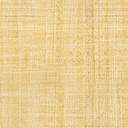 